The 180 Workout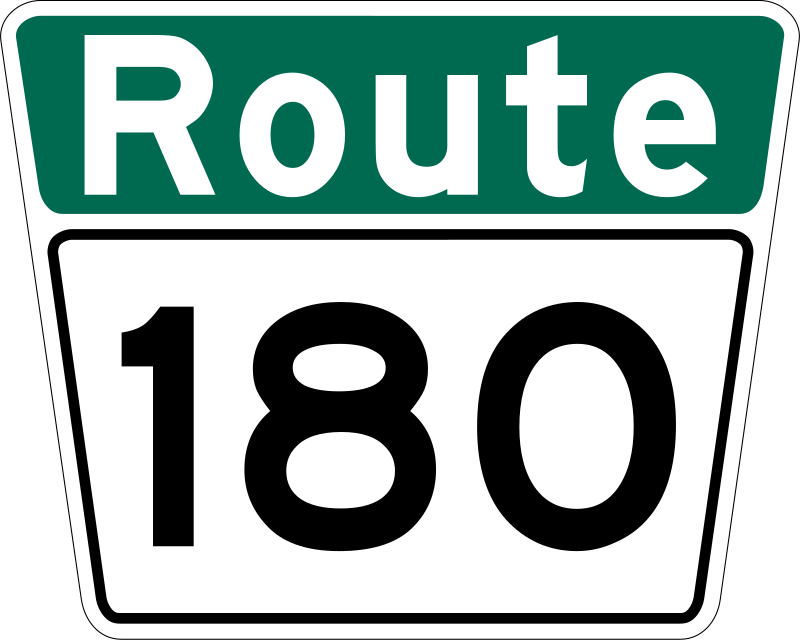 Group MembersGroup MembersPeriod/Day: Group MembersGroup MembersDate:Directions: Complete 180 total reps as a group. Circle 1 exercise from each column. Each member must complete an equal amount of each exercise to equal 180 reps. Directions: Complete 180 total reps as a group. Circle 1 exercise from each column. Each member must complete an equal amount of each exercise to equal 180 reps. Directions: Complete 180 total reps as a group. Circle 1 exercise from each column. Each member must complete an equal amount of each exercise to equal 180 reps. Push ActivitiesClassic Push UpWide Armed Push UpsWide Feet Push UpsStaggered Hand Push UpsSingle Leg Push UpTriceps DipStabilizeSoldier Push UpsPlank DownsWalking PlanksSingle Leg PlankPlank JumpsPlank Leg RaisesLower BodyAir SquatsSquat JumpsStep back LungsCross CrawlsRocket BlastersForward LungesWorkout PlanWorkout PlanWorkout Plan